Supplemental InformationAerosol Size Distribution Measurement of Electronic Cigarette Emissions Using Combined Differential Mobility and Inertial Impaction Methods. Smoking Machine and Puff Topography Influence.Vladimir B. Mikheeva, Alexander Ivanova, Eric A. Lucasa, Patrick L. Southa, Hendrik O. Colijnb, and Pamela I. Clarkc.a Battelle Memorial Institute, Columbus, OH, USAb Center for Electron Microscopy and Analysis, Ohio State University, Columbus, OH, USAc University of Maryland, College Park, MD, USA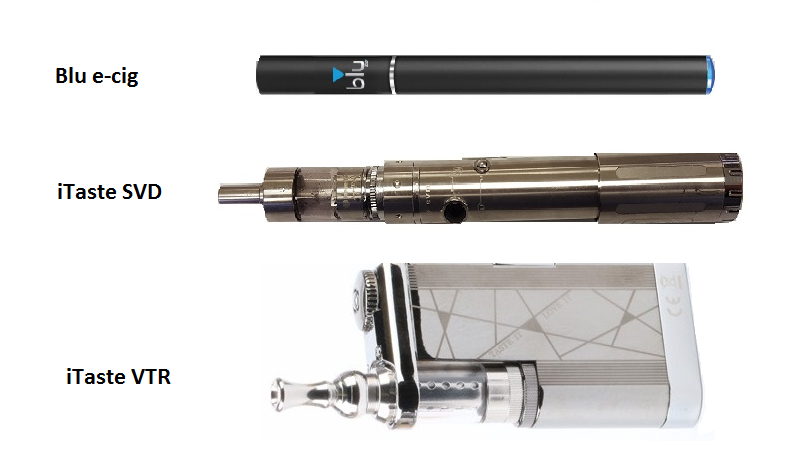 Figure S1. E—cigarettes used for the study.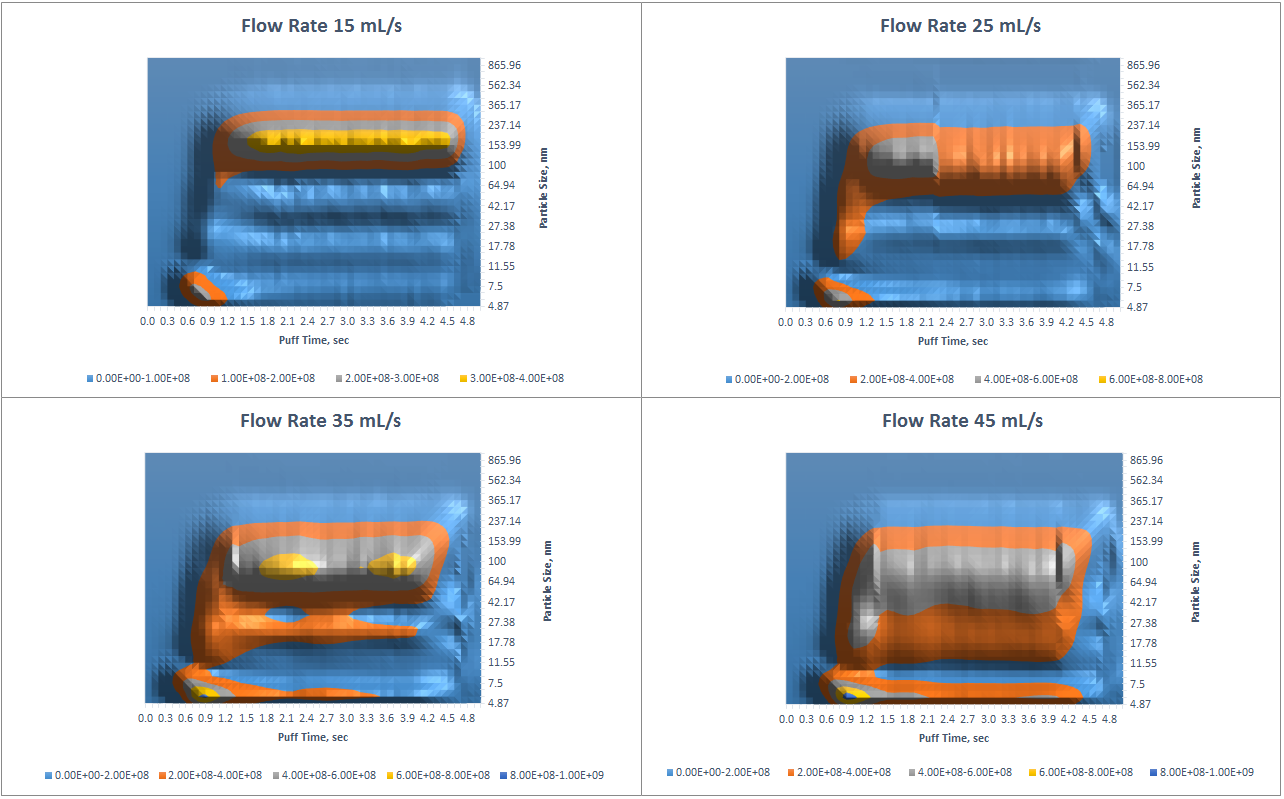 Figure S2. Aerosol Size Distribution, blu Classic Tobacco mid-nicotine. 5 s puff. Flow Rates 15, 25, 35, and 45 mL/s. Contour Plots.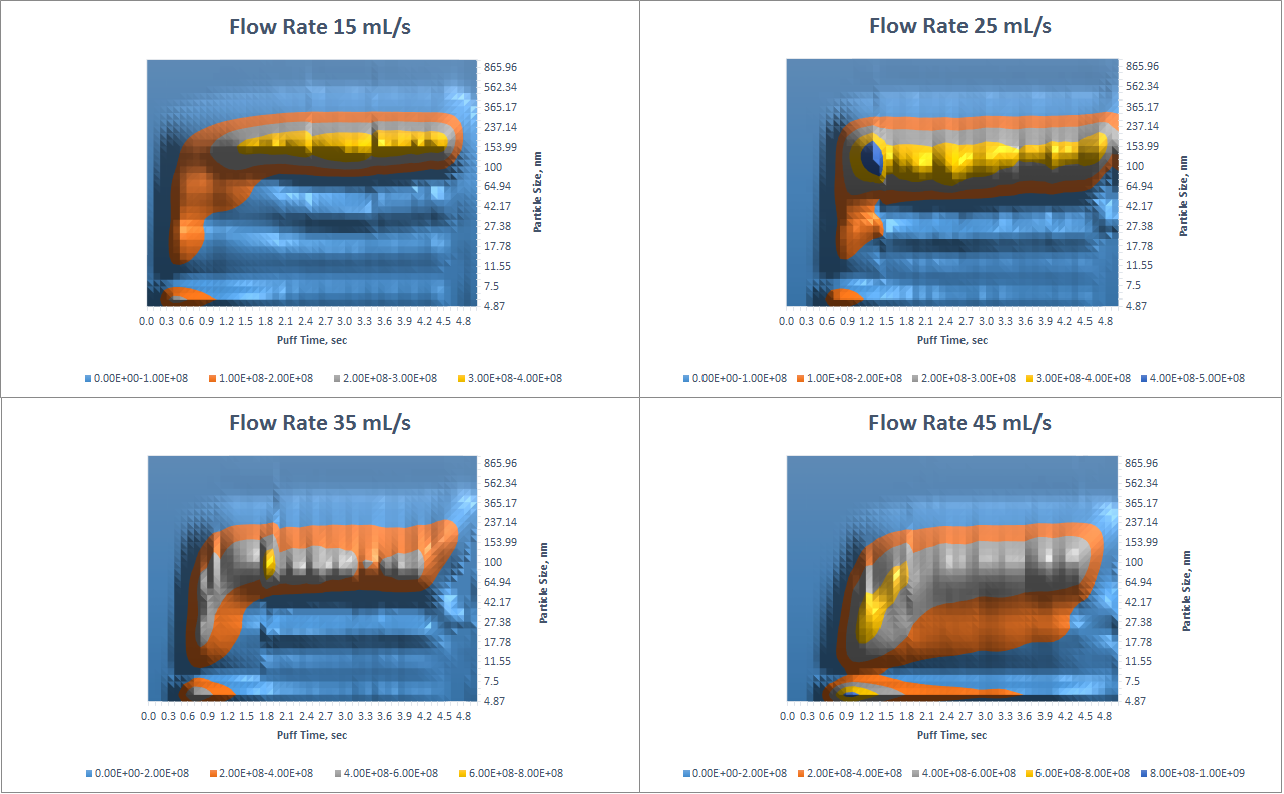 Figure S3. Aerosol Size Distribution, iTaste SVD, PG/VG=50/50, 5 V, 1.8 ohm. 5 s puff. Flow Rates 15, 25, 35, and 45 mL/s. Contour Plots.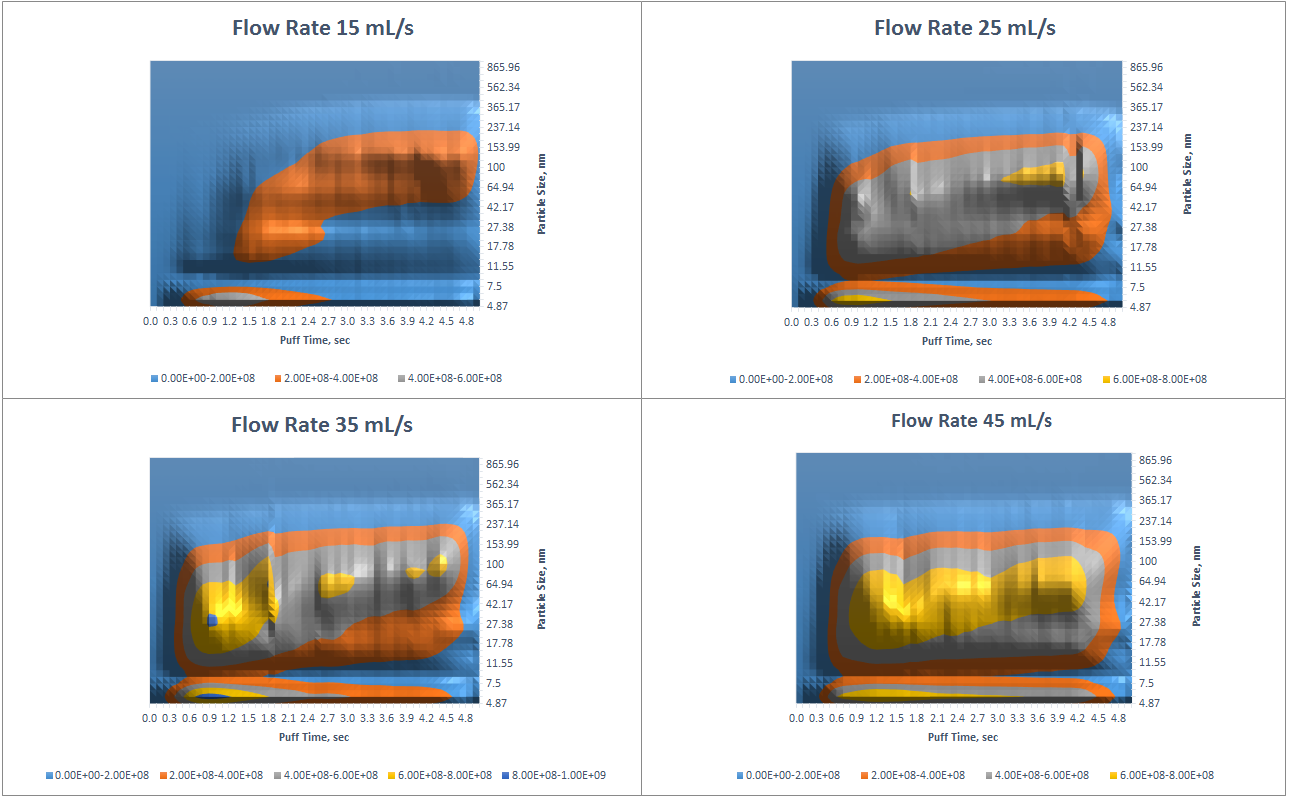 Figure S4. Aerosol Size Distribution, iTaste VTR, PG/VG=50/50, 4 V, 2.1 ohm. 5 s puff. Flow Rates 15, 25, 35, and 45 mL/s. Contour Plots.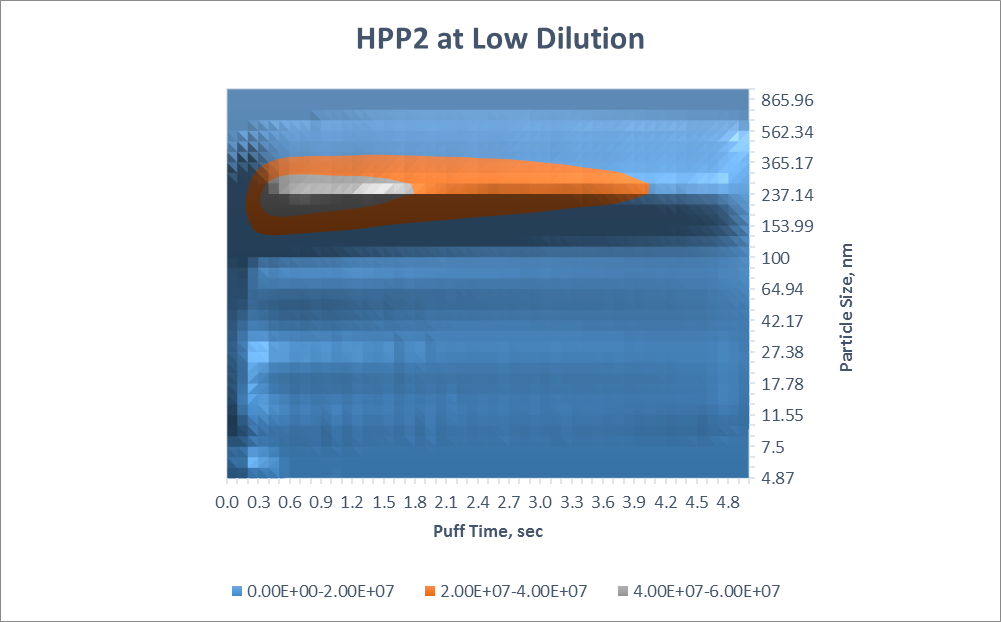 Figure S5.  Aerosol Size Distribution, HPP2, blu Classic Tobacco mid-nicotine. 5 s puff. Flow Rate 25 mL/s. Contour Plot.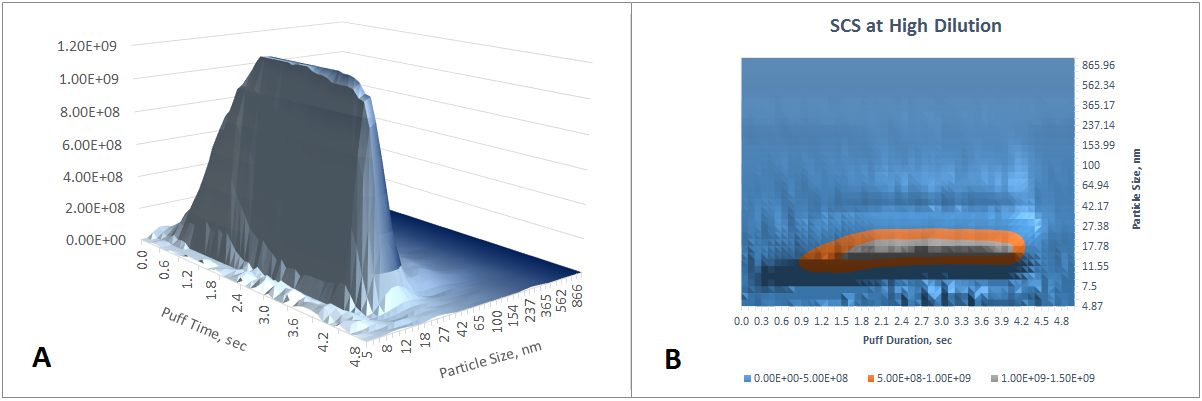 Figure S6. Aerosol Size Distribution, SCS, blu Classic Tobacco mid-nicotine. 5 s puff. Flow Rate 25  mL/s. Extra 1/500 Dilution. A -3D image generated by DMS500 software, B – is a contour plot.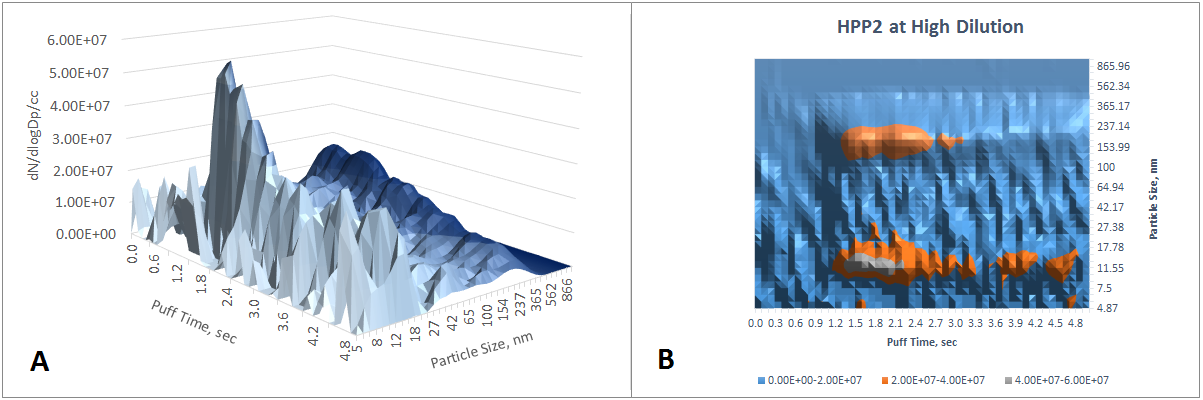 Figure S7. Aerosol Size Distribution, HPP2, blu Classic Tobacco mid-nicotine. 5 s puff. Flow Rate 25  mL/s. Extra 1/500 Dilution. A -3D image generated by DMS500 software, B – is a contour plot.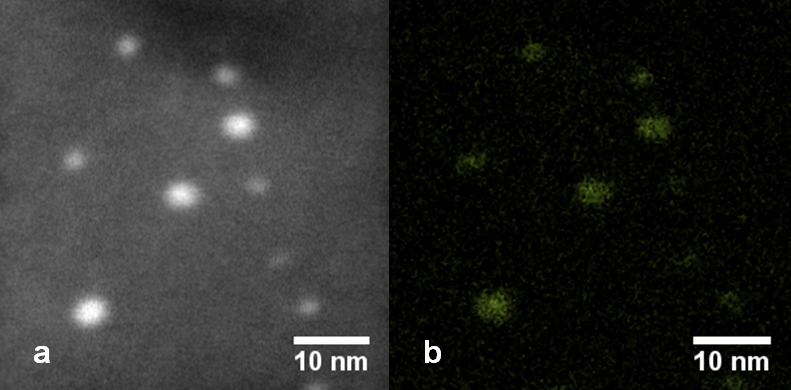 Figure S8. (a) HAADF STEM image of metallic nanoparticles collected on ELPI stage #5 (cut-off size ~93 nm).  (b) STEM EDX map indicating the distribution of copper.Table S1.  LC-TOFMS Instrument ConditionsTable S2. Newly formed organic compounds detected in blu e-cig aerosol by LC-TOFMS method.LC-HRMS SystemUPLC Mass SpectrometerWaters Acquity I-classAB Sciex TripleTOF 5600Mass Spectrometer SourceDuoSpray:  includes TurboIonSpray and APCI probesScan RangesTOF MS:  50-1000 m/zIDA:  20-1000 m/z [High Resolution]Mass Spec softwareAnalyst TF v 1.6Analytical ColumnGL Sciences InertSustain C18; 2.1 × 150 mm, 3 µmColumn Temperature60°CAutosampler Temperature5°CMobile Phase ComponentsA: 0.1% (v/v) acetic acid in waterB: 0.1% (v/v) acetic acid in methanolGradient ProfileAll changes linear with respect to time.Injection Volume10 µLRun Time30 minFlavorsObserved m/zLC column retention time, minMass Spectrometer Signal IntensityCandidate FormulaBoth CC and PC213.073225.1520005C8H11O3F3Both CC and PC287.136555.9838596C10H19N6O2PBoth CC and PC291.133817.3359950C15H18N2O4Both CC and PC215.118588.5763037C13H14N2OBoth CC and PC215.117799.0657964C13H14N2OBoth CC and PC239.088799.2595246C8H20N2P2SBoth CC and PC295.1442712.29527691C18H18N2O2Both CC and PC309.1613.25203073C19H20N2O2CC241.068215.3535704.5C9H11O4F3CC225.073267.0516081.5C7H16N2O2S2CC211.086458.0448740.75C13H10N2OCC255.076448.2217532.5C14H10N2O3CC293.1283414.6183302.5C18H16N2O2PC297.159326.6231673C18H20N2O2PC289.1066111.7830544C14H18O2F2S